Ihre Ansprechpartnerinnen:Frau Martina Spork-Riensch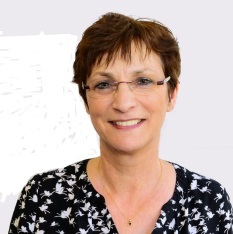 AWO Seniorenzentrum Herbert-Wehner-Haus Kirchweg 450169 Kerpen-Brüggen  02237-97332-0  m.spork@awo-bm-eu.deBrigitte Püllen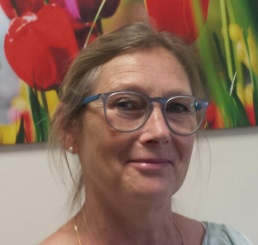 Pflegeberatung der Kolpingstadt Kerpen02237 - 58435bpuellen@stadt-kerpen.deKooperationspartner von Demenz: Bunt statt Grau AWO Seniorenzentrum Herbert-Wehner-Haus, BrüggenPflegeberatung Kolpingstadt KerpenKatholische Kirchengemeinden St. Joseph und St. RochusEvangelische Kirchengemeinde, BrüggenKerpener Netzwerk 55plusJugendzentrum „JUKIDO“ BrüggenOrtsvorsteher Dietmar ReimannSowie zahlreiche ehrenamtlich Tätige        Demenz: Bunt statt Grau          Kreativ in Brüggen, Balkhausen    und Türnich            20. bis 24. November 2017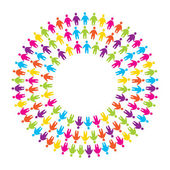 AWO Seniorenzentrum  Herbert-Wehner-Haus             Kirchweg 450169 Kerpen-BrüggenSehr geehrte Damen und Herren,
das Netzwerk „Demenz: Bunt statt Grau“, in Brüggen, Balkhausen und Türnich (BBT) ist vor mittlerweile zwei Jahren aus dem Gedanken heraus entstanden, die Bevölkerung von BBT stadtteilbezogen mit dem Thema Alter und Demenz vertraut zu machen und langfristig die individuelle Versorgung vor Ort zu verbessern. Wir wollen den vorhandenen Hilfebedarf hier vor Ort erkunden, schon bestehende Angebote und Leistungen in diesem Zusammenhang aufeinander abstimmen und neue Angebote im Quartier anregen. Daneben möchten wir über die Demenzerkrankung aufklären. Vor diesem Hintergrund fanden in diesem Jahr mehrere gut besuchte Informations- und Schulungsveranstaltungen zum Thema Demenz im Herbert-Wehner-Haus statt.Die erstmalig stattfindende Kreativwoche richtet sich speziell an die demenziell veränderten Menschen im Ort und ihre nächsten Betreuungspersonen.Ziel ist es, ein bisschen Farbe in den Alltag zu bringen:Bunt statt GrauIhre Martina Spork-RienschProgramm           Montag, 20.11.2017, 16.00 - 17.00 UhrOliver Giefers - Musik ist bunt!
Wir gestalten ein rhythmisch-musikalisches Potpourri mit Trommeln, Stimme, Rasseln und all ihren wunderbaren Klangfarben. Musik einmal anders - mitmachen, bewegen, singen, spielen!
Ort: Veranstaltungsraum, Untergeschoss     	Dienstag, 21.11.2017, 15.30 Uhr            Die Quitten lassen bitten! Gemeinsame Aktion von jung und alt: Wir kochen Quittenmarmelade. In Zusammenarbeit mit dem Jugendzentrum JUKIDO und den Messdienern von St. Rochus, Türnich.Ort: Veranstaltungsraum, Untergeschoss           Mittwoch, 22.11.2017, 15.30 - 17.30 Uhr „Café Farbe“ mit Brigitte Püllen!Hier darf mit Farben und viel Material gespielt werden - egal, was dabei heraus kommt! Hauptsache, es macht Freude!            Ort: Veranstaltungsraum, Untergeschoss           Freitag, 24.11.2017, 16.00 UhrÖkumenischer Gottesdienst in einfacher SpracheLukaskirche, Brüggen